京都障害者就業・生活支援センター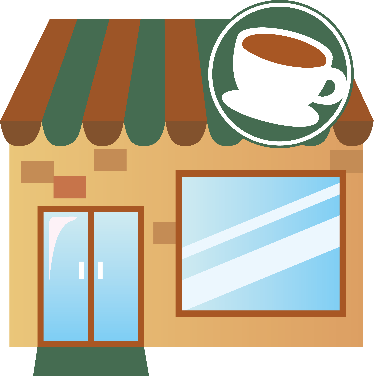 就労セミナー　～働く先輩の話を聞こう～会　場　ハートピア京都　大会議室＊ZOOMで参加希望の方には、申込された後に事務局より事前にURLをお送りします。月　日　令和4年５月13日（金）時　間　　14時～16時　(受付13：30～)就労継続支援B型・A型事業所、就労移行支援事業所の利用者・支援者内　容　これから就労を目指す皆様とその支援者に、現在就労をされている先輩の話と企業・支援者の取り組みを聞いていただきます。　働く先輩と支援者から学ぼう　企業が取り組んでいることを聞いてみよう　　　　講師「スターバックスコーヒージャパン株式会社」質疑応答京都障害者就業・生活支援センター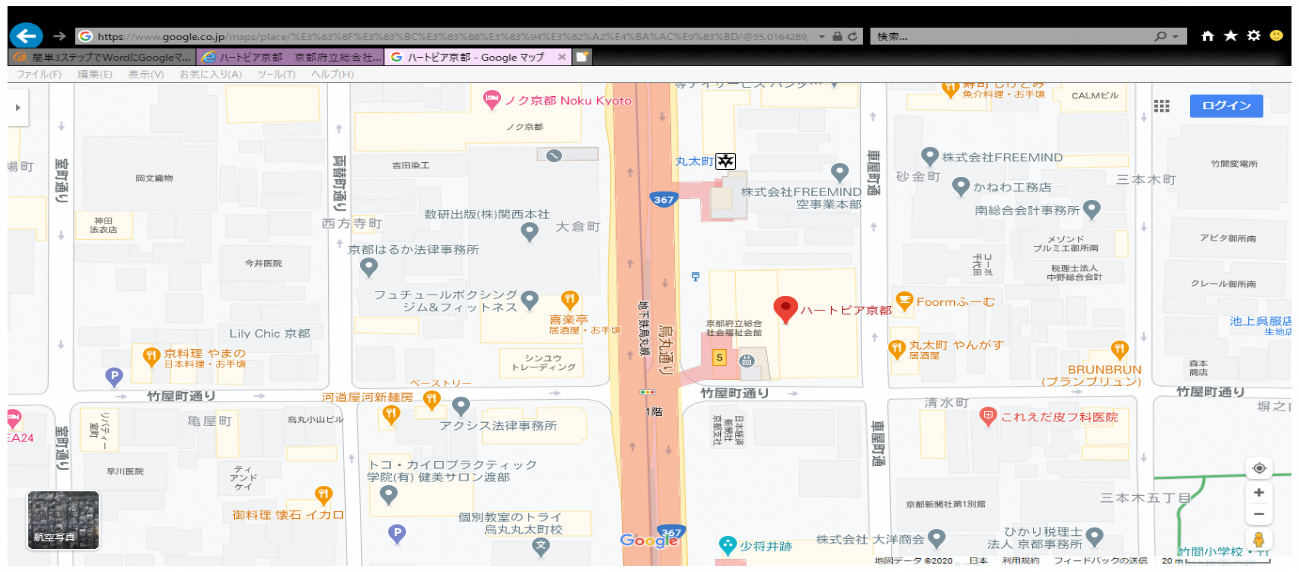 TEL075-702-3725烏丸線地下鉄「丸太町」駅5番出口連結京都市バス、京都バス、JRバス「烏丸丸太町」バス停下車　烏丸通り沿い南へ